ALLEGATO 3 - LA SCHEDA DI VIRTUOSITA’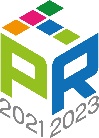 IndicatorePuntiStrumento di verifica Indicazione estremi o link dell’attoBarrare con “X“ se si verifica la condizionea. l’Unione ha un direttore o una figura apicale di coordinamento formalmente incaricata dell’attuazione degli indirizzi degli organi politici dell’unione e del coordinamento della gestione SI/NO3%Atto di nomina o di incaricob. l’Unione ha approvato insieme ai Comuni un unico piano sulla trasparenza e l’anticorruzione SI/NO3%Atto - Piano Unico tra Unioni e Comunic. l’Unione ha approvato un documento di programmazione strategica delle politiche di sviluppo del territorio  (es. Piano strategico dell’Unione)SI/NO3%Atto- Documento di pianificazione strategicad. l’Unione ha adottato annualmente atti di programmazione integrata e coordinata dei bilanci, del DUP e della performance dell’Unione e dei Comuni SI/NO3%Atti di programmazionee. l’Unione ha raggiunto una soglia minima dell’indice di effettività5  30%<effettività<49%1%Da rendiconto esercizio 2020e. l’Unione ha raggiunto una soglia minima dell’indice di effettività5  50%<effettività<69%2%e. l’Unione ha raggiunto una soglia minima dell’indice di effettività5  70%<Effettività<100%3%f. l’Unione ha sottoscritto progetti di sviluppo del territorio con il coinvolgimento degli stakeholders (es. Progetti Europei) e/o con l’istituzione dell’Ufficio di supporto o sportello PNRR, Europa, fondi di CoesioneSI/NO3%Atto- Progetto di sviluppo – Istituzione ufficio/sportellog. l’Unione ha aumentato, nel triennio precedente la scadenza del bando, i conferimenti di funzioni, anche non previste dal PRT 2021-2023 (es. cultura, turismo, ecc.); non sono sufficienti parti soltanto delle funzioni finanziate dal PRT; specificare le funzioni: ….....................≥2 funzioni1%Convenzioni di conferimentoh. l’Unione ha avviato il percorso di attivazione degli Uffici di prossimità per la giustizia vicina ai cittadiniSì/No2%Sottoscrizione accordo/protocollo d’intesa interistituzionale con Regione e Tribunale di riferimento